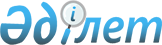 Об установлении квоты рабочих мест для трудоустройства лиц, состоящих на учете службы пробации по городу Актобе на 2021 год
					
			С истёкшим сроком
			
			
		
					Постановление акимата города Актобе Актюбинской области от 10 февраля 2021 года № 524. Зарегистрировано Департаментом юстиции Актюбинской области 11 февраля 2021 года № 8049. Прекращено действие в связи с истечением срока
      В соответствии со статьей 31 Закона Республики Казахстан от 23 января 2001 года "О местном государственном управлении и самоуправлении в Республике Казахстан", статьями 9, 27 Закона Республики Казахстан от 6 апреля 2016 года "О занятости населения", статьей 18 Уголовно-исполнительного кодекса Республики Казахстан от 5 июля 2014 года и с приказом Министра здравоохранения и социального развития Республики Казахстан от 26 мая 2016 года № 412 "Об утверждении Правил квотирования рабочих мест для трудоустройства граждан из числа молодежи, потерявших или оставшихся до наступления совершеннолетия без попечения родителей, являющихся выпускниками организаций образования, лиц, освобожденных из мест лишения свободы, лиц, состоящих на учете службы пробации", зарегистрированным в Реестре государственной регистрации нормативных правовых актов № 13898, акимат города Актобе ПОСТАНОВЛЯЕТ:
      1. Установить квоту рабочих мест для трудоустройства лиц, состоящих на учете службы пробации, независимо от организационно-правовой формы и формы собственности по городу Актобе на 2021 год в разрезе организации согласно приложению.
      2. Государственному учреждению "Отдел занятости и социальных программ города Актобе" в установленном законодательством порядке обеспечить:
      1) государственную регистрацию настоящего постановления в Департаменте юстиции Актюбинской области;
      2) размещение настоящего постановления на интернет-ресурсе акимата города Актобе после его официального опубликования.
      3. Контроль за исполнением настоящего постановления возложить на заместителя акима города Актобе Г.Сисенову.
      4. Настоящее постановление вводится в действие с 1 января 2021 года. Квота рабочих мест для трудоустройства лиц, состоящих на учете службы пробации по городу Актобе на 2021 год в разрезе организации
					© 2012. РГП на ПХВ «Институт законодательства и правовой информации Республики Казахстан» Министерства юстиции Республики Казахстан
				
      Аким города Актобе 

А. Шахаров
Приложение к постановлению акимата города Актобе от 10 февраля 2021 года № 524
п/н №
Наименования организаций
Списочная численность работников 
Размер квоты (% от списочной численности работников)
Количество рабочих мест (единиц)
1
Товарищество с ограниченной ответственностью "Стройдеталь" 
241
4%
10
2
Товарищество с ограниченной ответственностью "ЦСС и К"
50
4%
2
3
Товарищество с ограниченной ответственностью "Завод ЖБИ-25"
86
4%
3
4
Производственный кооператив "Нектар"
130
4%
5
5
Товарищество с ограниченной ответственностью "Акпан" 
87
4%
3
6
Товарищество с ограниченной ответственностью "Актобе - Саулет"
125
4%
5
7
Актюбинский филиал товарищества с ограниченной ответственностью "Sinooil"
212
4% 
8
8
Товарищество с ограниченной ответственностью "Восток нефть и сервисное обслуживание"
87
4%
3
9
Товарищество с ограниченной ответственностью "Интерстиль"
125
4%
5
10
Товарищество с ограниченной ответственностью "КИРПИЧНЫЙ ЗАВОД" 
62
4%
2
11
Акционерное общество "Каспий Нефть ТМЕ" 
61
4%
2
12
Товарищество с ограниченной ответственностью "Үй құрылыс комбинаты" 
85
4%
3
13
Товарищество с ограниченной ответственностью "ТрейдИнтерКом" 
112
4%
4
14
Товарищество с ограниченной ответственностью "Энергосистема" 
110
4%
4
15
Товарищество с ограниченной ответственностью "Соллерс" 
62
4%
2
16
Актюбинский филиал товарищества с ограниченной ответственностью "Гелиос"
276
4%
11
17
Товарищество с ограниченной ответственностью "Анвар"
111
4%
4
18
Товарищество с ограниченной ответственностью "АССАНА-ДорСтрой" 
110
4%
4
19
Товарищество с ограниченной ответственностью "Монтаж и Строительство" 
62
4%
2
20
Товарищество с ограниченной ответственностью "АктюбФармЦентр" 
50
4%
2
21
Товарищество с ограниченной ответственностью "АТЭК Актобе" 
80
4%
3
22
Товарищество с ограниченной ответственностью "Aqtо́beQurylysEnɡineerinɡ"
100
4%
4
23
Акционерное общество "Горнорудная Компания "Бенкала" 
37
4%
1
24
Акционерное общество "Коктас – Актобе" 
75
4%
3
25
Товарищество с ограниченной ответственностью "Dastan Hotel Aktobe" 
50
4%
2
26
Товарищество с ограниченной ответственностью "Лау-Тас" 
50
4%
2
27
 Товарищество с ограниченной ответственностью "ТД Фотон" 
50
4%
2
28
Товарищество с ограниченной ответственностью "Научно производственная фирма Мунайгаз инжиниринг ЛТД" 
62
4%
2
29
Филиал товарищества с ограниченной ответственностью "Golden Rill Group" в городе Актобе
50
4%
2